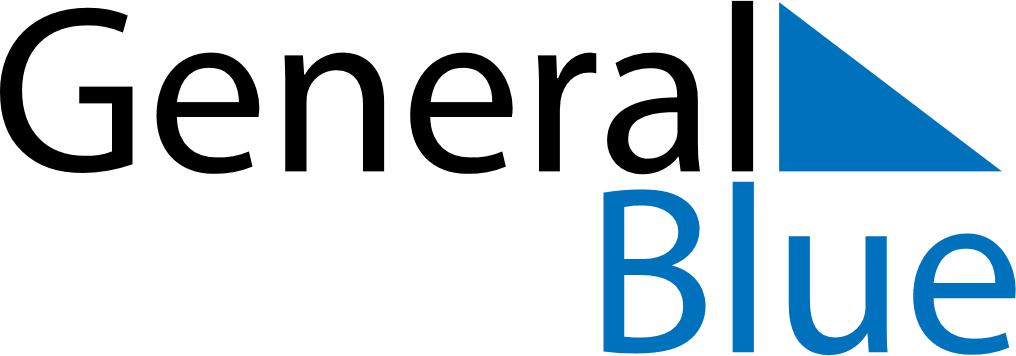 San Marino 2020 HolidaysSan Marino 2020 HolidaysDATENAME OF HOLIDAYJanuary 1, 2020WednesdayNew Year’s DayJanuary 6, 2020MondayEpiphanyFebruary 5, 2020WednesdayFeast of Saint AgathaMarch 25, 2020WednesdayAnniversary of the ArengoApril 1, 2020WednesdayInauguration CeremonyApril 12, 2020SundayEaster SundayApril 13, 2020MondayEaster MondayMay 1, 2020FridayLabour DayMay 10, 2020SundayMother’s DayJune 11, 2020ThursdayCorpus ChristiJuly 28, 2020TuesdayLiberation from FascismAugust 15, 2020SaturdayAssumptionSeptember 3, 2020ThursdayThe Feast of San Marino and the RepublicOctober 1, 2020ThursdayCerimonia di investitura dei Capitani ReggentiNovember 1, 2020SundayAll Saints’ DayNovember 2, 2020MondayCommemoration of the deceasedDecember 8, 2020TuesdayImmaculate ConceptionDecember 25, 2020FridayChristmas DayDecember 26, 2020SaturdayBoxing DayDecember 31, 2020ThursdayNew Year’s Eve